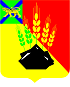 АДМИНИСТРАЦИЯ МИХАЙЛОВСКОГО МУНИЦИПАЛЬНОГО РАЙОНАПОСТАНОВЛЕНИЕ 
_______________                                      с. Михайловка                                      ______________О внесении изменений в постановление администрации Михайловского муниципального района от 16.10.2017 № 1378-па «Об утверждении муниципальной программы «Развитие малого и среднего предпринимательства на территории Михайловского муниципального района на 2018-2020 годы»В соответствии с Федеральным законом от 06.10.2003 № 131-ФЗ «Об общих принципах организации местного самоуправления в Российской Федерации», Федеральным законом от 24.07.2007 № 209-ФЗ «О развитии малого и среднего предпринимательства в Российской Федерации», решением Думы Михайловского муниципального района от 19.12.2019 № 453 «Об утверждении районного бюджета Михайловского муниципального района на 2020 год и плановый период 2021 и 2022 годов» администрация Михайловского муниципального района ПОСТАНОВЛЯЕТ:1. Внести в постановление администрации Михайловского муниципального района от 16.10.2017 № 1378-па «Об утверждении муниципальной программы «Развитие малого и среднего предпринимательства на территории Михайловского муниципального района на 2018-2020 годы» (далее - Программа) изменения следующего содержания: 1.1. Абзацы 5-7 раздела 5 «Механизм реализации программы» муниципальной Программы исключить.1.2. Приложение № 1 к Программе изложить в новой редакции:«Перечень мероприятий муниципальной программы«Развитие малого и среднего предпринимательства на территории Михайловского муниципального района на 2018-2020 годы»1.3 Приложение № 3 «Порядок предоставления субсидий субъектам малого и среднего предпринимательства Михайловского муниципального района» к муниципальной Программе считать утратившим силу.2. Муниципальному казенному учреждению «Управление по организационно-техническому обеспечению деятельности администрации Михайловского муниципального района» (Горшков А.П.) разместить настоящее постановление на официальном сайте администрации Михайловского муниципального района Приморского края.3. Настоящее постановление вступает в силу с момента его размещения на сайте.4. Контроль за исполнением данного постановления возложить на заместителя главы администрации муниципального района Смирнову В.Г.Глава Михайловского муниципального района –Глава администрации района                                                       В.В. Архипов№ п/пПеречень мероприятийИсточник финансированияИсточник финансированияОбъем финансирования всего (тыс. руб.)в том числе по годамв том числе по годамв том числе по годамв том числе по годамСрок испол.Ответственныйисполнитель№ п/пПеречень мероприятийИсточник финансированияИсточник финансированияОбъем финансирования всего (тыс. руб.)2018 год2019 год2019 год2020 годСрок испол.ОтветственныйисполнительI. Организационное и аналитическое обеспечениедеятельности субъектов малого и среднего предпринимательстваI. Организационное и аналитическое обеспечениедеятельности субъектов малого и среднего предпринимательстваI. Организационное и аналитическое обеспечениедеятельности субъектов малого и среднего предпринимательстваI. Организационное и аналитическое обеспечениедеятельности субъектов малого и среднего предпринимательстваI. Организационное и аналитическое обеспечениедеятельности субъектов малого и среднего предпринимательстваI. Организационное и аналитическое обеспечениедеятельности субъектов малого и среднего предпринимательстваI. Организационное и аналитическое обеспечениедеятельности субъектов малого и среднего предпринимательстваI. Организационное и аналитическое обеспечениедеятельности субъектов малого и среднего предпринимательстваI. Организационное и аналитическое обеспечениедеятельности субъектов малого и среднего предпринимательстваI. Организационное и аналитическое обеспечениедеятельности субъектов малого и среднего предпринимательстваI. Организационное и аналитическое обеспечениедеятельности субъектов малого и среднего предпринимательства1.Анализ состояния и динамики развития малого и среднего предпринимательства ежеквартально,Управление экономики2.Организация и проведение заседаний Совета по развитию малого и среднего предпринимательства Михайловского муниципального района1 раз в кварталУправление экономики3.Привлечение субъектов МСП к участию в краевых мероприятиях ежегодно, 2018-2020 годыУправление экономики4.Содействие продвижению малого и среднего предпринимательства в сельские населенные пунктыежегодно2018-2020 годыСовет предпринимателей, управление экономики, главы поселений5.Создание условий для размещения заказов у субъектов МСП в размере пятнадцати процентов общего годового объема муниципальных закупок2018-2020 годыУправление экономики6.Организация и проведение конкурса «Лучший предприниматель года» МБМБ50,00050,050,02020 годУправление экономикиII. Финансовая поддержка субъектов малого и среднего предпринимательстваII. Финансовая поддержка субъектов малого и среднего предпринимательстваII. Финансовая поддержка субъектов малого и среднего предпринимательстваII. Финансовая поддержка субъектов малого и среднего предпринимательстваII. Финансовая поддержка субъектов малого и среднего предпринимательстваII. Финансовая поддержка субъектов малого и среднего предпринимательстваII. Финансовая поддержка субъектов малого и среднего предпринимательстваII. Финансовая поддержка субъектов малого и среднего предпринимательстваII. Финансовая поддержка субъектов малого и среднего предпринимательстваII. Финансовая поддержка субъектов малого и среднего предпринимательстваII. Финансовая поддержка субъектов малого и среднего предпринимательства7.Финансовая поддержка субъектов малого и среднего предпринимательства в виде предоставления субсидий с целью возмещения части затрат, связанных с началом предпринимательской деятельностиФинансовая поддержка субъектов малого и среднего предпринимательства в виде предоставления субсидий с целью возмещения части затрат, связанных с началом предпринимательской деятельностиМБКБФБ0000000000000002019-2020 годыУправление экономики, управление учета и отчетности, управление финансов7.1Финансовая поддержка субъектов малого и среднего предпринимательства в виде предоставления субсидий с целью возмещения части затрат, связанных с приобретением оборудования в целях создания и (или) развития либо модернизации производства товаров (работ, услуг)Финансовая поддержка субъектов малого и среднего предпринимательства в виде предоставления субсидий с целью возмещения части затрат, связанных с приобретением оборудования в целях создания и (или) развития либо модернизации производства товаров (работ, услуг)МБКБФБ0000000000000002019-2020 годыУправление экономики, управление учета и отчетности, управление финансовIII. Имущественная поддержка субъектов малого и среднего предпринимательстваIII. Имущественная поддержка субъектов малого и среднего предпринимательстваIII. Имущественная поддержка субъектов малого и среднего предпринимательстваIII. Имущественная поддержка субъектов малого и среднего предпринимательстваIII. Имущественная поддержка субъектов малого и среднего предпринимательстваIII. Имущественная поддержка субъектов малого и среднего предпринимательстваIII. Имущественная поддержка субъектов малого и среднего предпринимательстваIII. Имущественная поддержка субъектов малого и среднего предпринимательстваIII. Имущественная поддержка субъектов малого и среднего предпринимательстваIII. Имущественная поддержка субъектов малого и среднего предпринимательстваIII. Имущественная поддержка субъектов малого и среднего предпринимательства8.Формирование и опубликование перечня муниципального имущества Михайловского муниципального района, свободного от прав третьих лиц (за исключением имущественных прав субъектов малого и среднего предпринимательства), предназначенного для предоставления во владение и (или) в пользование на долгосрочной основе субъектам малого и среднего предпринимательства и организациям, образующим инфраструктуру поддержки малого и среднего предпринимательства Формирование и опубликование перечня муниципального имущества Михайловского муниципального района, свободного от прав третьих лиц (за исключением имущественных прав субъектов малого и среднего предпринимательства), предназначенного для предоставления во владение и (или) в пользование на долгосрочной основе субъектам малого и среднего предпринимательства и организациям, образующим инфраструктуру поддержки малого и среднего предпринимательства 2018-2020 годыОтдел земельных и имущественных отношений9.Предоставление арендаторам муниципального имущества (из числа субъектов малого и среднего предпринимательства) преимущественного права выкупа арендуемого недвижимого муниципального имущества в рамках приватизации муниципального имуществаПредоставление арендаторам муниципального имущества (из числа субъектов малого и среднего предпринимательства) преимущественного права выкупа арендуемого недвижимого муниципального имущества в рамках приватизации муниципального имущества2018-2020 годыОтдел земельных и имущественных отношенийIV. Информационная поддержка субъектов малого и среднего предпринимательстваIV. Информационная поддержка субъектов малого и среднего предпринимательстваIV. Информационная поддержка субъектов малого и среднего предпринимательстваIV. Информационная поддержка субъектов малого и среднего предпринимательстваIV. Информационная поддержка субъектов малого и среднего предпринимательстваIV. Информационная поддержка субъектов малого и среднего предпринимательстваIV. Информационная поддержка субъектов малого и среднего предпринимательстваIV. Информационная поддержка субъектов малого и среднего предпринимательстваIV. Информационная поддержка субъектов малого и среднего предпринимательстваIV. Информационная поддержка субъектов малого и среднего предпринимательстваIV. Информационная поддержка субъектов малого и среднего предпринимательства10.Подготовка и размещение информационных материалов для субъектов малого и среднего предпринимательства в СМИ и на официальном сайтеПодготовка и размещение информационных материалов для субъектов малого и среднего предпринимательства в СМИ и на официальном сайте2018-2020 годыУправление экономики11.Обслуживание страницы «Малое предпринимательство» на сайте администрации Михайловского муниципального районаОбслуживание страницы «Малое предпринимательство» на сайте администрации Михайловского муниципального района2018-2020 годыУправление экономикиV. Консультационная поддержка субъектов малого и среднего предпринимательстваV. Консультационная поддержка субъектов малого и среднего предпринимательстваV. Консультационная поддержка субъектов малого и среднего предпринимательстваV. Консультационная поддержка субъектов малого и среднего предпринимательстваV. Консультационная поддержка субъектов малого и среднего предпринимательстваV. Консультационная поддержка субъектов малого и среднего предпринимательстваV. Консультационная поддержка субъектов малого и среднего предпринимательстваV. Консультационная поддержка субъектов малого и среднего предпринимательстваV. Консультационная поддержка субъектов малого и среднего предпринимательстваV. Консультационная поддержка субъектов малого и среднего предпринимательстваV. Консультационная поддержка субъектов малого и среднего предпринимательства12.Оказание консультационной поддержки субъектам малого и среднего предпринимательства об условиях участия в программе Оказание консультационной поддержки субъектам малого и среднего предпринимательства об условиях участия в программе 2018-2020 годыУправление экономики13.Проведение образовательных семинаров для субъектов малого и среднего предпринимательстваПроведение образовательных семинаров для субъектов малого и среднего предпринимательстваМБ100,0050,050,050,02019-2020 годыУправление экономикиИТОГО:ИТОГО:ИТОГО:всегоМБКБФБ150,0150,000000050,050,000100,0100,000100,0100,000